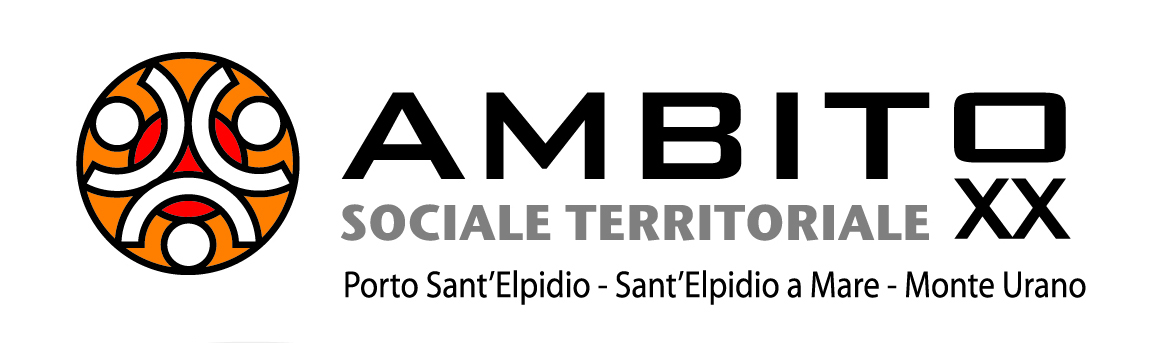 ALL. AAL COORDINATORE DELL’ENTE CAPOFILA DELL’AMBITO TERRITORIALE SOCIALE N. 20DI: PORTO SANT’ELPIDIO	Il/la  sottoscritto/a …………..…………………............................................………........................................	nato/a a  ……….…………..…………….. il ……………….….residente a ………….…………………...… in via ………….…………………….………………………… n. …………. Cap ……….………………….Codice fiscale…………………………………………………………………………………………………...Tel. …………………Cell. …………………..………email:………………………………………………….. PEC……………………………………………………………………………………………………………..PRESA visione della DGR n. 564 del 28/04/2023 recante: “Decreto 17/10/2022 del Ministro per le Disabilità di concerto con il Ministro del Lavoro e delle Politiche Sociali - Fondo Nazionale per il sostegno del ruolo di cura e di assistenza del caregiver familiare per l’anno 2022. Criteri per l’attuazione degli interventi e per il riparto delle risorse tra gli Ambiti Territoriali Sociali”.VISTO l’Avviso dell’Ambito Territoriale Sociale 20 relativo all’intervento a favore del caregiver familiare                       			DICHIARA sotto la propria responsabilità:□ di essere il caregiver familiare che fornisce assistenza continuativa prevalente e globale al Sig./Sig.ra_______________________________________________________________________ Codice Fiscale___________________________________________________________________________ nato/a___________________________________(_____) il____/____/_____, residente a ___________________________________ (_____) in ________________________________n° _____□ di essere:	○ coniuge/altra parte dell’unione civile tra persone dello stesso sesso/convivente di fatto ai sensi      della L. 76/2016;	○ familiare o affine entro il 2° grado;	○ familiare entro il 3° grado nei soli casi indicati dall’art. 33 c. 3 della L. 104/1992□ che la persona assistita è in possesso del certificato di riconoscimento della disabilità gravissima rilasciato in data ________________ dalla Commissione Sanitaria Provinciale operante presso l’Azienda Sanitaria Territoriale-AST di _______________________________ nell’ambito dell’intervento “Disabilità gravissima” sostenuto con il Fondo Nazionale per le non autosufficienze - FNA;□ che la persona assistita non beneficia del contributo per gli interventi: “Riconoscimento del lavoro di cura dei caregiver attraverso l’incremento del contributo alle famiglie per l’assistenza a persone affette da Sclerosi Laterale Amiotrofica”, “familiari 0-25 anni affetti da malattie rare di cui alla DGR n.475/2019”, “Assegno di cura” rivolto agli anziani non autosufficienti, Vita Indipendente.□ che la persona assistita è in vita alla data di presentazione della domanda.DICHIARA inoltre:□ di essere consapevole che le presenti dichiarazioni verranno sottoposte a verifica.CHIEDEDi poter accedere al contributo previsto per la figura del caregiver familiare ai sensi della DGR n. 564 del 28/04/2023.Si allegano alla presente:-	ISEE (DSU 2023) del sottoscritto;-	copia di un documento d’identità valido del sottoscrittore;- 	copia del Conto Corrente intestato o cointestato al caregiver familiare richiedente.						AUTORIZZAil trattamento dei propri dati personali presenti nella presente dichiarazione ai sensi del Decreto Legislativo 30 giugno 2003, n. 196 “Codice in materia di protezione dei dati personali” e dell’art. 13 del GDPR (Regolamento UE 2016/679), per i fini propri della presente dichiarazione.Luogo e data____________________________ Firma del Dichiarante_____________________________GlossarioArt. 33 comma 3 -  Legge 104/19923) A condizione che la persona handicappata non sia ricoverata a tempo pieno, il lavoratore dipendente, pubblico o privato, che assiste persona con handicap in situazione di gravità, coniuge, parente o affine entro il secondo grado, ovvero entro il terzo grado qualora i genitori o il coniuge della persona con handicap in situazione di gravità abbiano compiuto i sessantacinque anni di età oppure siano anche essi affetti da patologie invalidanti o siano deceduti o mancanti, ha diritto a fruire di tre giorni di permesso mensile retribuito coperto da contribuzione figurativa, anche in maniera continuativa. Il predetto diritto non può essere riconosciuto a più di un lavoratore dipendente per l'assistenza alla stessa persona con handicap in situazione di gravità. Per l'assistenza allo stesso figlio con handicap in situazione di gravità, il diritto è riconosciuto ad entrambi i genitori, anche adottivi, che possono fruirne alternativamente. Il dipendente ha diritto di prestare assistenza nei confronti di più persone in situazione di handicap grave, a condizione che si tratti del coniuge o di un parente o affine entro il primo grado o entro il secondo grado qualora i genitori o il coniuge della persona con handicap in situazione di gravità abbiano compiuto i 65 anni di età oppure siano anch'essi affetti da patologie invalidanti o siano deceduti o mancanti. DGR n. 564/2023Fondo CAREGIVER FAMILIAREDomanda contributoDichiarazione sostitutiva (art. 46, 47 D.P.R.28 dicembre 2000 n. 445)PARENTELAPARENTELAAFFINITA'AFFINITA'è il vincolo tra persone che discendono da uno stesso stipiteè il vincolo tra persone che discendono da uno stesso stipiteè il vincolo tra un coniuge e i parenti dell'altro coniugeè il vincolo tra un coniuge e i parenti dell'altro coniugeGradoRapporto di parentela con il titolareGradoRapporto di affinità1padre e madre
figlio o figlia1suocero o suocera del titolare
figlio o figlia del coniuge2nonno o nonna
nipote
(figlio del figlio o della figlia)
fratello o sorella2nonno o nonna del coniuge
nipote
(figlio del figlio del coniuge)
cognato o cognata3bisnonno o bisnonna
pronipote
(figlia o figlio del nipote)
nipote
(figlia o figlio del fratello o della sorella)
zio e zia
(fratello o sorella del padre o della madre)